Difference between Winged Termites and Winged Ants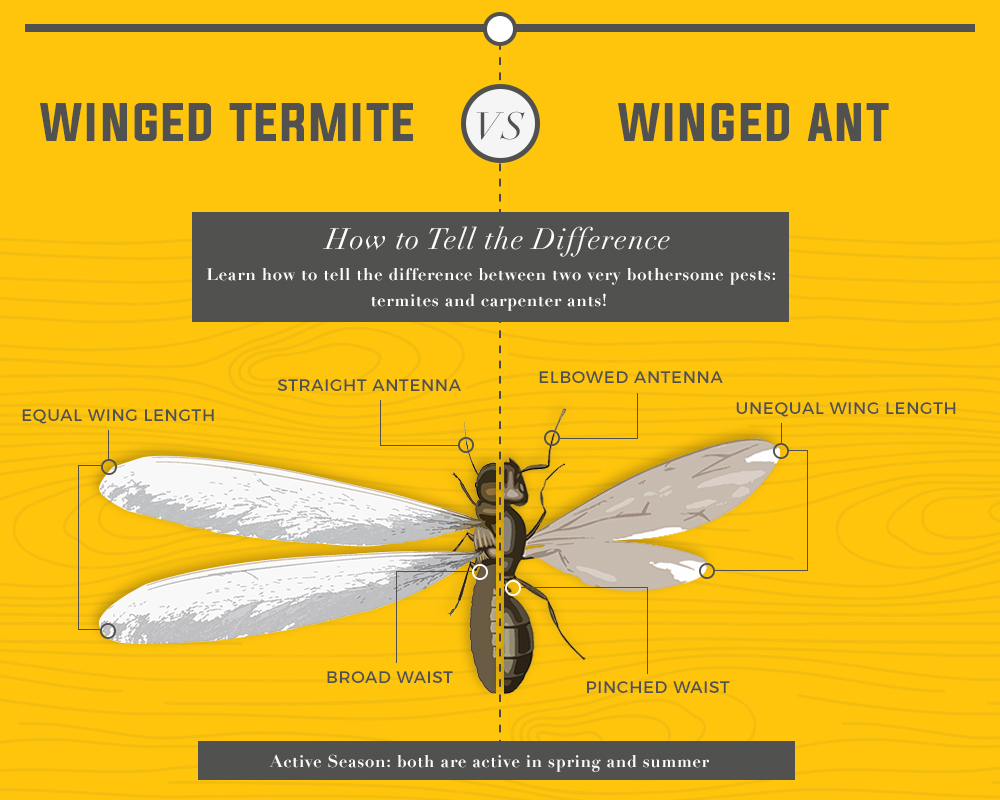 Termites have: 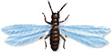 straight antennaeequal length wingsstraight waistFlying ants have: 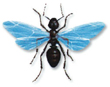 bent antennaeunequal length wingspinched waist